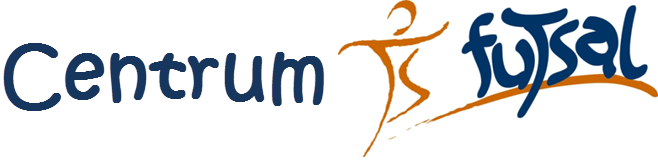 Országos futsal bajnokságVersenykiírás 2018-2019.Körzeti Tagintézményi TornaCélja- A magyar futsal labdarúgás utánpótlás bázis szélesítése, népszerűsítése,- a Szakképzési Centrumok intézményeiben tanulók számára rendszeres játék-és versenylehetőség biztosítása,- példaértékű grassroots futball program működtetése a 14-18 éves, középiskolás korosztály részvételével,- a tehetséges gyermekek felfedezése, figyelemmel kísérése, kiválasztása,- az egészséges életmódra-nevelés társadalmi céljai megvalósításának elősegítése,- a sportbaráti kapcsolatok ápolása a Fair Play szellemiség és magatartásforma népszerűsítése, érvényre juttatása,- A Szakképzési Centrumok, a Nemzeti Szakképzési és Felnőttképzési Hivatal, valamint az Nemzetgazdasági Minisztérium tevékenységének és támogatóinak népszerűsítése.SzervezőjeHódmezővásárhelyi Szakképzési Centrum, Berta Adrien testnevelő, munkaközösség-vezetőHelye és ideje: 2018. december 11, kedd 8. óra Sorsolás, technikai értekezlet 7.30Hódmezővásárhely, Balogh Imsi Sportcsarnok Szegfű utca 6/a 		Földrajzi koordináták: É 46° 24' 56", K 20° 19' 8"RésztvevőiCorvin-HódmezővásárhelyEötvös- HódmezővásárhelyKalmár- HódmezővásárhelyNávay-MakóPollák-SzentesZsoldos-SzentesA körzeti fordulóra 10 nappal a forduló időpontja előtt, külön nevezési lapot kell küldeni a CEFU szervezőnek. (futsalcentrum@gmail.com)A körzeti, megyei, regionális és országos fordulókra nevezett csapatban (10 fős) maximum 2 fő megyei MLSZ játékengedéllyel rendelkező játékos nevezhető (Megyei I. II. III.IV. felnőtt vagy Megyei U16-17-19 osztály).  Nem lehet csapattag, aki a 2018-19-es bajnoki évben:Nemzeti Bajnokság NB I. II. III. felnőtt nagypályás bajnokság, NB I. NB II. felnőtt futsal, MLSZ I.-II.-III. osztályú U15-16-17-19 nagypályás utánpótlás, Regionális futsal bajnokság, MLSZ I. osztályú U15-17-18-20 utánpótlás futsal, bajnoki rendszerében érvényes MLSZ játékengedéllyel rendelkező játékos  A tornákon az intézmények benevezett csapatai kötelesek megjelenni és részt venni a hivatalos csapatvezető – testnevelő személyes vezetésével, a regisztrált csoporttal, lehetőség szerint az összes regisztrált játékossal. A nevezett gyerekeknek legkésőbb a körzeti fordulók kezdetéig részt kell venniük iskolaorvosi vizsgálaton, ez alapfeltétele a bajnokságban való indulásnak. Korosztályok2000.07.01 után születettek.JátékszabályokJátékvezetőKandó RóbertA játékvezető jogköre és hatásköreKiterjed az adott mérkőzés során a játékszabályok és a FAIR PLAY szabályainak betartatására.JátékidőA torna egyes mérkőzéseinek játékideje 28 perc, futóórával. Hosszabbítás, időbeszámítás csak indokolt esetben lehetséges (pl. sérülés). MérkőzésjegyzőkönyvA mérkőzések megkezdése előtt a csapatvezetők feladata és felelőssége a regisztrált játékosok személyazonosságának igazolása érvényes fényképes diákigazolvánnyal. Ennek hiányában nem lehet mérkőzést elkezdeni!!!!!! A mérkőzésekre kizárólag az adott csapatba előzetesen regisztrált játékosok nevezhetők.A jogosulatlan szerepeltetésért, az Intézmény igazgatója felel.A mérkőzésjegyzőkönyvbe az adott mérkőzésre benevezett játékosok nevét (amennyiben van, mezszámát) kell bevezetni. A mérkőzésjegyzőkönyvet a mérkőző felek csapatvezetőinek a mérkőzés megkezdése előtt, majd annak befejezésekor is hitelesíteniük kell aláírásukkal!CsapatlétszámA mérkőzések megkezdéséhez szükséges minimális csapatlétszám 4+1 (4 fő mezőnyjátékos + 1 fő kapus) maximálisan előzetesen a csapatba regisztrált 10 játékos lehet. Amennyiben az adott mérkőzés kezdete előtt valamelyik mérkőző fél megszegi a minimális csapatlétszámra vonatkozó szabályt, a mérkőzést lejátszottnak kell tekinteni, és azt 3:0 arányú végeredménnyel a szabályosan kiálló csapat javára kell leigazolni (Ettől el lehet térni a csapatvezetők egymás közti megállapodása alapján, ha vállalják, lejátszhatják kevesebb létszámmal is a mérkőzést.). FelszerelésA mezőnyjátékosok lehetőleg egységes, az ellenféltől jól elkülönülő, számozott mezekben lépjenek pályára!A kapus köteles a saját, és az ellenfél mezőnyjátékosaitól is eltérő mezben pályára lépni!A tornák lebonyolításának általános szabálya- győzelem: 3 pont- döntetlen: 1 pont- vereség: 0 pontA csoportsorrend eldöntése azonos pontszám esetén:1. egymás ellen elért eredmény2. gólkülönbség3. több rúgott gól4. 3-3 büntetőrúgás5. Ha a csoportmérkőzés döntetlennel zárul, akkor büntetőpárbajra kerül sor 3-3 büntető rúgással, (az így szerzett győzelem + 1 pontot és 1 gólt ér függetlenül a büntetőpárbaj alatt rúgott gólok számától), a holtversenyek elkerülése érdekében. Pl. X-Y csapat esetében 2-2 a mérkőzés végeredménye. Tehát, mindkét csapat 1-1 pontot kap. A döntetlen miatt büntetőpárbajra kerül sor. Itt az X csapat nyer 6:5-re, ezért az X csapat a mérkőzést megnyeri 3:2-re, ezért + 1 pontot kap, tehát az X csapat a végelszámolásnál, 2 pontot és 3-2-s gólkülönbséget, az Y csapat 1 pontot és 2-3-s gólkülönbséget számol az eredményéhez. Büntető párbajnál, ha a 2 csapat létszáma nem egyenlő, annyi rúgójátékost kell kijelölni, amennyi játékos a kevesebb létszámú csapatban van. (Fair play)A mérkőzések eldöntése döntetlen esetén (a helyosztó, illetve az egyenes kieséses szakaszban levő mérkőzéseken):- 3-3 büntetőrúgás következik, további egyenlőség esetén a büntető rúgások számát addig növeljük, míg az valamelyik csapat győzelmével zárul. Ha a 2 csapatlétszám nem egyenlő, annyi rúgójátékost kell kijelölni amennyi játékos a kevesebb létszámú csapatban, van.Mérkőzések 2 csoportban, majd keresztbe játszás.Sorsolás a helyszínen, a technikai értekezleten.IDŐREND:Szeretném felhívni a testnevelők figyelmét, hogy a Balogh Imsi Sportcsarnok területén és közvetlen környezetében dohányozni szigorúan tilos!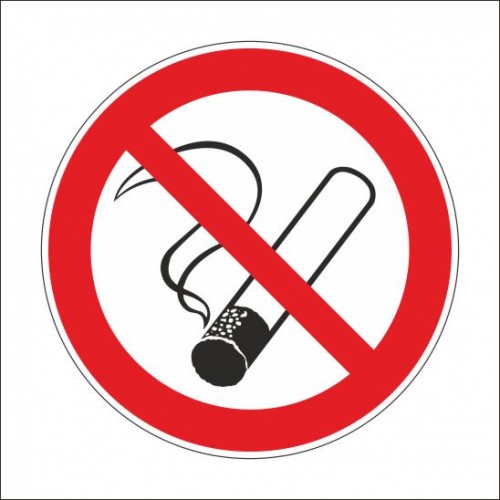 Öltözőt minden csapatnak biztosítunk, kulcsot a testnevelők veszik fel a portástól és neki adják le a kulcsot távozáskor. Mindenféle rongálásért az adott iskola vállalja a felelősséget.Kérdésetekkel keressetek nyugodtan.Üdvözlettel: Berta Adrien Telefon: 30-200-19-29imél: bertaadrien374@gmail.com, bertaadrien@hiszk.huHódmezővásárhely, 2018. november 24.Pályaméret40x20 mKapuméret3x2 mBüntetőterületkézilabda pálya büntető területeBüntető6 m-10 mLabdafutsalCsapatlétszám4+1 főJátékidő28 perc futóórával8 óra 00 percA1A28 óra 30 percB1B29 óra 00 percA1A39 óra 30 percB1B310 óra 00 percA2A310 óra 30 percB2B3Helyosztók11 óra 00 percA3B311 óra 30 percA2B212 óra 00 percA1B112 óra 35 percEredményhirdetés